N. $$numero_ruolo$$/$$anno_ruolo$$  R.G.E.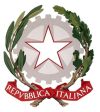 TRIBUNALE DI VERCELLIEsecuzioni immobiliari IL GIUDICE DELL’ESECUZIONE-	esaminata la documentazione in atti;-	sentite le parti;-	ritenuta l’opportunità di procedere alla vendita con le forme previste dall’art. 591 bis c.p.c., mediante delega del compimento delle operazioni ad un professionista delegato;visti gli artt. 569 e 591 bis c.p.c.DELEGAil compimento delle operazioni di vendita a      determinail valore del compendio pignorato nel modo seguente (prezzo stabilito): per ogni lotto come da perizia, confermando il prezzo base come stabilito dall’esperto, sulla scorta di ampie indagini e corrette in esito ad un percorso motivazionale del tutto esente da vizi logici;l’offerta minima nel modo seguente: in misura pari al 75% del prezzo stabilito.CONTENUTO DELLA DELEGA AL PROFESSIONISTAIL GIUDICE DELL’ESECUZIONEDISPONEche il professionista delegato provveda:1)	al controllo della titolarità in capo al/i debitore/i esecutato/i dei diritti reali oggetto di apprensione esecutiva, sulla base della documentazione ipo-catastale o della certificazione sostitutiva notarile depositata dal creditore procedente e della relazione dell’esperto già nominato da questo Giudice ai sensi dell’art. 568 c.p.c., e, nell’ipotesi in cui riscontri una discordanza tra diritti pignorati e reale consistenza degli stessi, ad informarne questo Giudice trasmettendogli gli atti senza indugio;2)	al controllo dello stato di diritto in cui si trovano gli immobili, della destinazione urbanistica del terreno risultante dal certificato di cui all’art. 18 della Legge 28 febbraio 1985 n. 47, nonché le notizie di cui agli articoli 17 e 40 della citata Legge n. 47 del 1985;3)	al versamento della somma disposta a titolo di fondo spese in favore del delegato su un libretto giudiziario intestato alla procedura e aperto presso uno dei seguenti istituti di credito Biverbanca spa, Banca Popolare di Novara e Vercelli spa, Banca Carige spa, Banca Cariparma spa, Unicredit spa, Banca Sella spa; 4)	a formare l’avviso di vendita secondo il disposto dell’art. 570 c.p.c. e le istruzioni qui i seguito impartite;5) 	a fissare in un termine non inferiore a 90 giorni e non superiore a 120 giorni dalla comunicazione del presente provvedimento per la presentazione delle offerte di acquisto per ciascuno dei beni pignorati;6) 	a fissare al giorno successivo alla scadenza del termine di cui al punto precedente la convocazione delle parti e degli offerenti davanti a sé per la deliberazione sull’offerta e per la eventuale gara tra gli offerenti e ciò presso il proprio studio professionale o altro locale di cui abbia la disponibilità;7)	all’esecuzione delle forme di pubblicità legale e commerciale (come prevista dall’art. 490 c.p.c. e disposta da questo Giudice con questa ordinanza di vendita), autorizzando sin da ora il delegato e senza necessità di ulteriore apposita autorizzazione a prelevare dal conto della procedura le somme necessarie per l’esecuzione delle pubblicità; le fatture relative ai servizi pubblicitari richiesti, così come le fatture relative ad ogni altra spesa della procedura sostenuta,  dovranno essere intestate a nome del creditore che ha versato i relativi fondi; 8)	alla ricezione delle buste contenenti le offerte (e alle attività prescritte dall’art. 571, ult. co., c.p.c.);9)	all’apertura delle buste depositate dagli offerenti davanti al delegato, nel corso dell’udienza fissata e alla presenza degli offerenti;10)	all’esame delle offerte pervenute e della congruità della cauzione prestata, secondo le modalità indicate nella presente ordinanza;11)	a dichiarare l’inefficacia o l’inammissibilità delle offerte non conformi a quanto disposto in questa ordinanza;12)	all’effettuazione della gara tra gli offerenti ex art. 571 c.p.c. nel giorno ed ora indicato, pronunciando l’aggiudicazione a favore del maggior offerente (allorché siano trascorsi 3 minuti dall’ultima offerta senza che ne segua un’altra maggiore l’immobile è aggiudicato all’ultimo offerente) e ciò anche se il prezzo offerto è inferiore rispetto al prezzo stabilito in misura non superiore ad un quarto, salvo, in tale ultima ipotesi, che non sia stata presentata istanza di assegnazione al prezzo base stabilito per l’esperimento di vendita per cui è presentata; 13)	a redigere il verbale dell’udienza depositandone copia informatica nel fascicolo dell’esecuzione;14)	nell’ipotesi di vendita di più lotti, a cessare le operazioni di incanto, ai sensi dell’art. 504 c.p.c. e dell’art. 163 disp. att. c.p.c., ove, per effetto dell’aggiudicazione di uno o più lotti, sia stata già conseguita una somma pari all’ammontare complessivo dei crediti per cui si procede e delle spese, riferendone immediatamente a questo Giudice; le spese legali della procedura saranno valutate dal delegato prudenzialmente, tenuto conto per gli onorari degli avvocati dei valori medi di riferimento di cui al d.m. 55/2014;15)	a disporre  la restituzione delle cauzioni versate dagli offerenti non resisi aggiudicatari dei beni venduti (senza necessità, per tale incombente, di ulteriore delega o controfirma del sottoscritto G.E. per approvazione);16)	a ricevere o autenticare la dichiarazione di nomina ex art. 583 c.p.c.;17)	a comunicare all’aggiudicatario, entro 10 giorni dall’aggiudicazione, tenendo conto delle somme già versate, l’ammontare del residuo prezzo e delle spese necessarie da versare sul libretto intestato alla procedura;18)	a riscuotere dall’aggiudicatario, nel termine fissato, il saldo del prezzo di aggiudicazione e delle spese inerenti al trasferimento incombenti sull’aggiudicatario stesso;19)	a dare tempestivo avviso del mancato versamento del saldo del prezzo di aggiudicazione nel termine fissato, per i provvedimenti di cui all’art. 587 c.p.c.;20)	ad autorizzare l’assunzione di debiti da parte dell’aggiudicatario o dell’assegnatario ex art. 508 c.p.c. (nell’ipotesi di cui all’art. 585 comma 2° c.p.c. provvederà direttamente a limitare il versamento secondo quanto disposto);21)	in caso di richiesta ex art. 41 T.U.B. avanzata dal creditore fondiario (il quale dovrà depositare nota riepilogativa del credito entro il termine di quindici giorni antecedenti il versamento del residuo prezzo), a calcolare approssimativamente le somme necessarie per la liquidazione dei compensi del professionista e del custode, nonché per l’eventuale definitiva liberazione del bene, ove una tale attività sia ancora da compiere, purchè già disposta; così calcolate le somme dovute alla procedura il delegato comunicherà quale parte del residuo prezzo dovrà essere versato dall’aggiudicatario direttamente al creditore fondiario e quale parte dovrà essere versato sul libretto intestato alla procedura; il versamento al creditore fondiario di somme eccedenti le spettanze di questo sarà considerato un grave motivo ai fini della revoca dell’incarico ricevuto;22)	a predisporre la bozza del decreto di trasferimento (con espressa menzione della situazione urbanistica dell’immobile e previa nuova verifica delle trascrizioni e iscrizioni pregiudizievoli gravanti sull’immobile), trasmettendolo, unitamente al fascicolo, senza indugio a questo Giudice per l’emanazione;Se il versamento del prezzo è avvenuto con l’erogazione a seguito di contratto di finanziamento che preveda il versamento diretto delle somme erogate in favore della procedura e la garanzia ipotecaria di primo grado sul medesimo immobile oggetto di vendita, nella bozza di decreto di trasferimento deve essere indicato tale atto (con indicazione dell’avviso rivolto al conservatore come indicato nel punto successivo).La bozza dovrà contenere altresì l’ordine di cancellazione dei gravami esistenti sull’immobile (a titolo esemplificativo, pignoramenti immobiliari, sequestri conservativi, sentenze di fallimento), anche se successivi alla trascrizione del pignoramento.Alla bozza di decreto dovranno essere allegati:- ove necessario, certificato di destinazione urbanistica ex art. 18 L. 47/1985 avente validità di un anno dal rilascio o, in caso di scadenza, altro certificato sostitutivo che il professionista delegato richiederà;-  le dichiarazioni ai fini fiscali rese dall’aggiudicatario in originale, unitamente alla copia del documenti di identità e le dichiarazioni rese a norma del d.p.r. 445/2000 (ad es. sulla ricezione delle informazioni relative alla prestazione energetica);- la quietanza di versamento del prezzo (rilasciata dallo stesso delegato o dalla banca in caso di creditore fondiario);- la notifica dell’avviso di vendita al creditore procedente, ai creditori intervenuti, ai creditori iscritti non intervenuti e al debitore effettuata nei termini indicati nella presente ordinanza;- copia della avvenuta pubblicità così come indicata  nella presente ordinanza;- le visure aggiornate relative al compendio pignorato;23)	ad eseguire le formalità di registrazione, trascrizione (rammentando che, nell’ipotesi disciplinata dall’art. 585 comma 3° c.p.c., “il conservatore dei registri immobiliari non può eseguire la trascrizione del decreto se non unitamente all’iscrizione dell’ipoteca concessa dalla parte finanziata”), annotazione e voltura catastale del decreto di trasferimento, alla comunicazione dello stesso nei casi previsti per le comunicazioni di atti volontari di trasferimento, nonché all’espletamento delle formalità di cancellazione delle iscrizioni ipotecarie e di ogni trascrizione pregiudizievole conseguenti al decreto di trasferimento, anche formando le necessarie copie dell’originale del decreto di trasferimento o dell’ordine di cancellazione dei gravami che sarà esibito al professionista delegato dalla Cancelleria, la quale viene esonerata dalle predette attività in forza della disposizione di cui all’art. 591 bis comma 2° n. 5 c.p.c.;24)	a trasmettere all’aggiudicatario copia autentica del decreto di trasferimento e a restituire allo stesso le somme residue che siano risultate eccedenti le spese occorrenti per il trasferimento, dandone comunque atto nel progetto di distribuzione;25)	a rapportarsi con lealtà e correttezza nei confronti del custode giudiziario, curando di ricevere ogni 6 mesi un’aggiornata relazione sullo stato occupativo dell’immobile e sull’andamento delle procedure di liberazione;26)	ai sensi dell’art. 164 disp. att. c.p.c., ad ogni altro incombente, anche di carattere fiscale, che ai termini di legge sia necessario o conseguente al trasferimento del bene;27)	in caso di infruttuoso esperimento della prima vendita senza incanto alle condizioni sopra indicate e in mancanza di domande di assegnazione, a determinare il prezzo in misura inferiore di un quarto, avendo cura di indicare che l’offerta minima non potrà essere inferiore al 75% del prezzo così come ridotto; riduzioni di prezzo in misura diversa da quella indicata dovranno essere esplicitamente autorizzate dal giudice dell’esecuzione, a seguito di istanza motivata, senza che ciò, in ogni caso, possa costituire ragione di ritardo nel sollecito svolgimento dell’incarico;28)	a fissare un nuovo termine non inferiore a 60 giorni, e non superiore a 90 per formulare offerte con le modalità previste dall’art. 571 c.p.c. e a fissare al giorno successivo, innanzi a sé, l’udienza prevista per gli incombenti ex artt. 571 e 572 c.p.c., 29)	a preparare l’avviso della seconda vendita così stabilita e a provvedere alla sua pubblicazione ai sensi degli artt. 570 e 490 c.p.c., disponendo la pubblicità commerciale (secondo le indicazioni qui di seguito fornite);30)	ad effettuare, anche per questo secondo esperimento di vendita, tutte le attività oggetto della su estesa delega;31)	in caso di infruttuoso esperimento della seconda vendita senza incanto al prezzo già ribassato o inferiore di ¼  e in mancanza di domande di assegnazione, a determinare un’ulteriore riduzione di prezzo di ¼ rispetto all’ultimo praticato;32)	a fissare un nuovo termine (non inferiore a 60 giorni, e non superiore a 90) per formulare offerte con le modalità previste dall’art. 571 c.p.c. e a fissare al giorno successivo, innanzi a sé, l’udienza prevista per gli incombenti ex artt. 571 e 572 c.p.c., 33)	a preparare l’avviso della terza vendita così stabilita e a provvedere alla sua pubblicazione ai sensi degli artt. 570 e 490 c.p.c., disponendo la pubblicità commerciale (secondo le indicazioni qui di seguito fornite);34)	ad effettuare, anche per questo terzo esperimento di vendita, tutte le attività oggetto della su estesa delega;35)	a continuare nell’attività di vendita secondo le modalità e i tempi indicati nella presente ordinanza, a rimettere gli atti a questo Giudice dell’Esecuzione nel caso in cui il prezzo stabilito per la vendita successiva sia pari o inferiore a euro 10.000,  unitamente ad una relazione su tutta l’attività compiuta sia dal custode (con specifica indicazione degli accessi compiuti e delle richieste di visita ricevute ed effettuate) che dal delegato, illustrando analiticamente le spese sostenute ed allegando gli estratti del libretto intestato alla procedura e specificando le ragioni che potrebbero avere ostacolato la vendita; in ogni caso una dettagliata relazione sull’attività svolta, anche con riferimento all’attività del custode in base alle relazioni semestrali da questi trasmesse al delegato che dovrà curare il rispetto di tale incombente, dovrà essere depositata entro un anno dal conferimento dell’incarico; il delegato dovrà comunque depositare ogni avviso di vendita che sia pubblicato; nell’ossequioso rispetto dei termini sopra indicati, il professionista dovrà avere cura di effettuare 3 esperimenti di vendita durante il corso di un anno; il mancato rispetto di questi termini costituisce fondato motivo per procedere alla revoca dell’incarico ricevuto;36)	a segnalare nel termine di giorni 15 dall’esaurimento del fondo spese la ridetta circostanza, depositando un’analitica relazione sulle somme spese, al fine dell’adozione da parte del giudice dell’esecuzione dei necessari provvedimenti ai fini della continuazione delle attività di vendita; 37) 	a richiedere tempestivamente e comunque  entro 3 giorni dall’emissione del decreto di trasferimento  ai creditori la loro nota di precisazione del credito, chiedendo, nel termine di 10 giorni dalla trascrizione del decreto di trasferimento, la liquidazione delle proprie competenze al giudice dell’esecuzione, con specificazione dell’attività svolta, del compenso richiesto e delle spese anticipate, distintamente per la procedura e per l’aggiudicatario; analogo onere spetta al custode con riguardo alle proprie competenze, con specificazione dell’attività svolta, del compenso richiesto e delle spese sostenute;38) 	a formare un progetto di distribuzione, anche tenendo conto degli onorari liquidati dal giudice dell’esecuzione al delegato e al custode, nel termine di giorni 30 dalla trascrizione del decreto di trasferimento (e comunque non oltre il termine di 10 giorni dalla liquidazione delle spettanze del delegato e del custode da parte del giudice) e ciò anche nell’ipotesi in cui per colpevole ritardo i creditori non abbiano depositato alcuna nota di precisazione del credito, dovendo il custode procedere a calcolare i relativi diritti sulla base degli atti della procedura e tenendo conto dei valori medi di liquidazione stabiliti dal d.m. 55/2014 per gli onorari degli avvocati, considerando quale parametro di riferimento quanto ricavato dalla vendita dei beni staggiti, ciò che rappresenta il valore effettivo della procedura a norma dell’art. 5, comma 1, ultimo periodo, d.m. 55/2014;39) a evidenziare se vi sono creditori assistiti con patrocinio a carico dello Stato, specificando distintamente le spese esposte da questi ultimi e specificando altresì se si sono alternati più difensori per la medesima parte distinguendo per ciascuno di essi le rispettive competenze professionali;nel caso di creditori  assistiti con patrocinio a carico dello Stato, il delegato rimetterà il progetto al G.E. che fisserà udienza per l’approvazione avanti a sé predisporre ordine di restituzione delle somme non dovute 40) a inviare il progetto di distribuzione, anche tramite posta elettronica, ai creditori e al debitore almeno 15 giorni prima dell’udienza (di cui al punto successivo), in modo tale che essi possano comunicargli eventuali contestazioni o richieste di chiarimenti;41) 	a fissare  la comparizione delle parti avanti a sé e nel proprio ufficio entro 45 giorni dalla formazione del progetto di distribuzione;42) 	a notificare  il provvedimento in cui fissa la comparizione delle parti avanti a sé ai creditori, anche via PEC e al debitore nelle forme di cui all’art. 492 c.p.c.;43) 	a dare atto dell’approvazione del progetto di distribuzione se all’esito della comparizione di cui al punto 40) non sorgono contestazioni tra le parti;44) 	una volta approvato il progetto di distribuzione, a sottoscrivere i mandati di pagamento, autorizzando lo stesso a prelevare dal conto della procedura quanto a lui riconosciuto in virtù del decreto di liquidazione di cui sopra e a prelevare quanto riconosciuto al custode in virtù del decreto di liquidazione di cui sopra che ne abbia fatto richiesta a chiudere il detto conto;45)  nel caso in cui sorgano controversie ex art. 512 c.p.c., a trasmettere il fascicolo al giudice dell’esecuzione il quale fisserà udienza a cui il delegato dovrà comparire personalmente depositando una breve relazione riassuntiva sulle ragioni delle contestazioni; Il professionista delegato dovrà procedere senza indugio a tutte le operazioni delegate.Sin d’ora si autorizza il professionista delegato a farsi sostituire da altro professionista iscritto nell’elenco di cui all’art. 179-ter disp. att. c.p.c. limitatamente alla ricezione delle buste contenenti le offerte, allo svolgimento delle udienze di vendita e delle operazioni inerenti. CONTENUTO DELL’AVVISO DI VENDITAL’udienza per l’apertura delle buste, per l’esame delle offerte e per l’eventuale gara tra gli offerenti avrà luogo innanzi al professionista delegato, presso il proprio studio, secondo le informazioni rese dal professionista.La vendita dei cespiti pignorati è disciplinata dalle seguenti condizioni:A)	Gli immobili pignorati sono posti in vendita nella consistenza indicata nella perizia redatta dallo stimatore (che deve intendersi qui per intero richiamata e trascritta); quanto alle indicazioni della normativa relativa alle regolarità urbanistica degli immobili si richiamano nel presente avviso le indicazioni e gli accertamenti operati dall’esperto (in ogni caso, l’aggiudicatario potrà, ricorrendone i presupposti, avvalersi delle disposizioni di cui agli artt. 17, 5° comma e 40, 6° comma, della medesima Legge 47/1985 e successive modificazioni ed integrazioni).La vendita avviene nello stato di fatto e di diritto in cui i beni si trovano, con tutte le eventuali pertinenze, accessioni, ragioni ed azioni, servitù attive e passive. La vendita è a corpo e non a misura (eventuali differenze di misura non potranno dar luogo ad alcun risarcimento, indennità o riduzione del prezzo).La vendita forzata non è soggetta alle norme concernenti la garanzia per vizi o mancanza di qualità, né potrà essere revocata per alcun motivo: l’esistenza di eventuali vizi, mancanza di qualità o difformità della cosa venduta, oneri di qualsiasi genere – ivi compresi, ad esempio, quelli urbanistici ovvero derivanti dalla eventuale necessità di adeguamento di impianti alle leggi vigenti, spese condominiali dell’anno in corso e dell’anno precedente non pagate dal debitore – per qualsiasi motivo non considerati, anche se occulti e comunque non evidenziati in perizia, non potranno dar luogo ad alcun risarcimento, indennità o riduzione del prezzo, essendosi di ciò tenuto conto nella valutazione dei beni.B)	per ciascun lotto il prezzo per le offerte è fissato in quello sopra indicato, così come eventualmente ridotto dal professionista delegato in considerazione del numero degli esperimenti di vendita andati deserti; saranno considerate altresì valide le offerte inferiori fino ad ¼ rispetto al prezzo stabilito come sopra determinato ed eventualmente ridotto;C)	Le informazioni sul regime fiscale a cui è assoggettata la vendita (imposte sul trasferimento, agevolazioni, ecc.) saranno fornite dal professionista delegato;D)	l’immobile viene venduto libero da iscrizioni ipotecarie e da trascrizioni di pignoramenti (se esistenti al momento della vendita, eventuali iscrizioni saranno cancellate a spese e cura dell’aggiudicatario, a cui carico sono posti anche gli oneri fiscali);E)	Entro le ore 12.00 del giorno precedente a quello fissato per la gara dovranno essere depositate le offerte di acquisto; qualora la data per la presentazione delle offerte cada in un giorno festivo o di sabato, le offerte dovranno essere depositate entro le ore 12,00 del giorno immediatamente precedenteF)	Ogni offerente, esclusi il debitore e tutti i soggetti per legge non ammessi alla vendita, dovrà depositare presso lo studio del professionista delegato, una busta chiusa  contenente:	l’offerta di acquisto, irrevocabile sino alla data dell’udienza fissata e, comunque, per almeno 120 giorni (in bollo) 	un assegno circolare NON TRASFERIBILE intestato alla “Proc. Esecutiva n. $$numero_ruolo$$/$$anno_ruolo$$  R.G.E., per un importo pari al 10 per cento del prezzo offerto, a titolo di cauzione, che sarà trattenuta in caso di rifiuto dell’acquisto;L’offerta dovrà riportare, tra l’altro: le complete generalità dell’offerente; l’indicazione del codice fiscale o della partita IVA; nell’ipotesi di persona coniugata, il regime patrimoniale della famiglia (per escludere il bene aggiudicato dalla comunione legale è necessario che il coniuge partecipi all’udienza fissata per l’esame delle offerte e renda la dichiarazione prevista dall’art. 179 del codice civile); in caso di offerta presentata per conto e nome di una società, dovrà essere prodotto (all’udienza) certificato della C.C.I.A.A. in corso di validità dal quale risulti la costituzione della società ed i poteri conferiti all’offerente in udienza; in caso di offerta in nome e per conto di un minore dovrà essere inserita nella busta l’autorizzazione del Giudice Tutelare. L’offerta dovrà indicare il lotto e i dati identificativi (dati catastali e indirizzo) del bene per il quale è stata proposta l’offerta; l’indicazione del prezzo offerto che non potrà essere inferiore ad un quarto del prezzo stabilito nell’avviso di vendita secondo le modalità fissate con la presente ordinanza, a pena di inefficacia dell’offerta stessa; il termine e il modo del versamento del prezzo, nonché degli ulteriori oneri e diritti e spese conseguenti alla vendita, detto termine non potrà essere superiore a 90 giorni dalla data di aggiudicazione, con la possibilità dell’offerente di indicare un termine più breve, circostanza che sarà valutata dal delegato ai fini della migliore offerta; l’espressa attestazione di aver preso visione della perizia di stima del bene posto in vendita per il quale si propone l’offerta. L’offerente dovrà dichiarare residenza ed eleggere domicilio nel Comune di Vercelli ai sensi dell’art. 582 c.p.c.; in mancanza, le notificazioni e comunicazioni potranno essergli effettuate presso la Cancelleria.G)	L’offerta di acquisto non è efficace se perviene oltre il termine sopra stabilito o se è inferiore di oltre ¼ rispetto al prezzo stabilito o se l’offerente non presta cauzione nella misura sopra indicata;H)	All’udienza sopra fissata saranno aperte le buste alla presenza degli offerenti e si procederà al loro esame:	in caso di unica offerta: se l’offerta è pari o superiore al 75% del prezzo stabilito sopra indicato si procederà ad aggiudicazione all’unico offerente;qualora il prezzo offerto sia inferiore al prezzo base e siano state presentate istanze di assegnazione a norma dell’art. 588 c.p.c., il bene verrà assegnato al prezzo stabilito al creditore istante a norma degli artt. 588 e ss. c.p.c.;	in caso di pluralità di offerte: si procederà alla gara sull’offerta più alta con aggiudicazione in favore del maggiore offerente anche in caso di mancanza di adesioni alla gara; nel caso in cui pervengano plurime offerte al medesimo prezzo e, per mancanza di adesioni, non si faccia luogo alla gara, l’immobile sarà aggiudicato all’offerente che per primo avrà depositato la busta. In ogni caso, ove siano state presentate istanze di assegnazione e, anche a seguito della gara tra gli offerenti, non sia stato raggiunta un’offerta pari al prezzo stabilito per la vendita, il bene staggito verrà assegnato al creditore istante a norma dell’art. 588 c.p.c. Le offerte in aumento sull’offerta più alta non potranno essere inferiori a: € 250,00 per immobili stimati fino a € 13.000,00; € 500,00 per immobili stimati da € 13.000,01 a € 26.000,00; € 1.000,00 per immobili stimati da € 26.000,01 a € 52.000,00; € 1.300,00 per immobili stimati da € 52.000,01 a € 80.000,00; € 1.500,00 per immobili stimati da € 80.000,01 a € 100.000,00; € 2.000,00 per immobili stimati da € 100.000,01 a € 130.000,00; € 2.500,00 per immobili stimati da € 130.000,01 a € 160.000,00; € 3.000,00 per immobili stimati da € 160.000,01 a € 200.000,00; € 4.000,00  per immobili stimati da € 200.000,01 a € 260.000,00; € 5.000,00 per immobili stimati oltre € 260.000,01. Analoghe misure sono stabilite per il caso in cui, a seguito di aste andate deserte si proceda ad ulteriori esperimenti di vendita con prezzo ribassato. Allorché siano trascorsi 3 minuti dall’ultima offerta senza che ne segua un’altra maggiore l’immobile è aggiudicato all’ultimo offerente.Ai fini dell’individuazione dell’offerta migliore si terrà conto dell’entità del prezzo, delle cauzioni prestate, delle forme e dei modi e dei tempi di pagamento e di ogni altro elemento utile indicato nell’offerta.I)	L’aggiudicatario dovrà depositare sul conto corrente della procedura il residuo prezzo e l’importo delle spese necessarie per il trasferimento (che il professionista delegato comunicherà all’aggiudicatario entro 10 giorni dall’aggiudicazione), detratto l’importo per cauzione già versato; il  termine per il deposito è di 90 giorni dall’aggiudicazione; ai fini dell’art. 1193 c.c., è stabilito che qualunque somma versata sarà imputata prima alle spese di trasferimento e poi al residuo prezzo; J)	L’aggiudicatario potrà versare il prezzo tramite mutuo ipotecario con garanzia sul medesimo immobile oggetto della vendita; in tal caso dovrà darne esplicita comunicazione al professionista delegato;K)	Tutte le ulteriori attività inerenti alla vendita che debbono essere compiute in Cancelleria o davanti al Giudice dell’Esecuzione o dal Cancelliere o dal Giudice dell’Esecuzione dovranno essere effettuate dal professionista delegato presso il proprio studio, e ogni ulteriore informazione potrà essere richiesta dagli interessati allo stesso delegato o al custode giudiziario.PUBBLICITÀIL GIUDICE DELL’ESECUZIONEDISPONEche il professionista delegato proceda:-alla notificazione dell’avviso di vendita almeno 30 giorni prima della vendita al creditore procedente, ai creditori intervenuti, ai creditori iscritti non intervenuti e al debitore;-ad effettuare un’unica pubblicità dell’avviso di vendita, almeno 45 giorni prima della scadenza dl termine per la presentazione delle offerte con le seguenti modalità: affissione di un avviso per tre giorni consecutivi nell’albo di questo Tribunale;pubblicazione dell’avviso di vendita, per estratto, sul quotidiano         pagina locale (omesso il nome del debitore);pubblicazione dell’avviso di vendita, unitamente a copia dell’ordinanza di delega ed alla relazione di stima, comprese fotografie e planimetrie, sul sito internet www.astegiudiziarie.it e sul sito internet del Tribunale www.tribunale.vercelli.it.Gli adempimenti descritti ai punti n. 2 e 3 che precedono dovranno essere richiesti a cura del professionista delegato, in maniera diretta e senza l’ausilio di terzi soggetti, almeno 70 giorni prima del termine per la presentazione delle offerte nella vendita senza incanto, esclusivamente alla società Aste Giudiziarie Inlinea S.p.A., che gestisce il sito web www.astegiudiziarie.it individuata da questa sezione come soggetto collettore unico per la gestione ed ottimizzazione delle forme di pubblicità su internet e sui quotidiani.Il testo dell’inserzione sul quotidiano, sarà redatto dalla società Aste Giudiziarie Inlinea S.p.A. ed approvato dal professionista incaricato, e conterrà unicamente i seguenti dati: numero di ruolo della procedura; nome del professionista delegato; diritto reale posto in vendita (piena proprietà, quota parte della piena proprietà, usufrutto, nuda proprietà, ecc.); tipologia (appartamento, terreno, villa, negozio, locale, ecc.); comune ed indirizzo ove è situato l’immobile; caratteristiche ( superficie, vani, piano, interno, ecc.); eventuali pertinenze (balcone, cantina, box, posto auto, giardino, ecc.); stato di occupazione (libero, occupato, dal debitore/ da terzi); ammontare del prezzo base; offerte minime in aumento; data e ora della vendita senza incanto e dell’eventuale vendita con incanto; luogo della vendita; termine e luogo di presentazione delle offerte per la vendita senza incanto; dove reperire maggiori informazioni ( nome del custode / professionista delegato, con indicazione del relativo numero telefonico, siti internet); dati catastali.La richiesta, comprensiva dei documenti da pubblicare su internet e del modulo di pubblicità firmato a cura del professionista delegato, potrà essere effettuata tramite:posta elettronica all’indirizzo pubblicazione@astegiudiziarie.it;invio telematico della documentazione tramite il link presente sull’home page del sito www.astegiudiziarie.it;fax al n°0586 201431posta o corriere Espresso da spedire a: Aste Giudiziarie Inlinea S.p.A. – Via Delle Grazie, 5 – 57125 – LivornoIl professionista delegato dovrà aver cura e quindi è responsabile di:trasmettere la documentazione da pubblicare su internet preventivamente epurata dall’indicazione delle generalità del debitore e di ogni altro dato personale idoneo a rivelare l’identità di quest’ultimo e di eventuali soggetti terzi non previsto dalla legge e comunque eccedente e non pertinente rispetto alle procedure di vendita in corso, come disposto nel provvedimento del Garante per la protezione dei dati personali in data 07/02/2008;verificare la correttezza della pubblicità su internet e sul quotidiano, richiedendo prima possibile alla società eventuali modifiche da effettuare;comunicare entro il giorno successivo a ciascun esperimento di vendita, alla società Aste Giudiziarie Inlinea S.p.A., l’esito del medesimo rispondendo alla e-mail di richiesta esito inviata dal servizio il giorno fissato per la vendita oppure via fax al n° 0586 201431.ALTRI ADEMPIMENTI PUBBLICITARICome forma di pubblicità commerciale in aggiunta a quella obbligatoria, si dispone la pubblicazione dell’avviso d’asta su rivista mensile specializzata “Aste Giudiziarie” edita dalla società Aste Giudiziarie Inlinea S.p.A.ASSEGNAal delegato un fondo spese di euro 1.500,00 con onere a carico del creditore fondiario o in sua assenza a carico del creditore ipotecario o in sua assenza a carico del creditore procedente, da versare al delegato nel termine di venti giorni dalla presente ordinanza o dalla sua comunicazione a cura della cancelleria.A tal fine autorizza i necessari prelievi dal libretto giudiziario intestato alla procedura. Gli enti e le società incaricate dell’effettuazione della pubblicità rilasceranno fattura a nome del creditore che ha anticipato le relative somme, su indicazione del professionista delegato.Dispone che in caso di mancato versamento nel termine stabilito e senza giustificato motivo, il professionista delegato provvederà a rimettere immediatamente il fascicolo al Giudice dell’Esecuzione. Evidenzia che il mancato versamento del fondo spese a favore del Professionista Delegato nel termine assegnato dal Giudice sarà valutato ai fini della dichiarazione di improseguibilità della procedura esecutiva.			     				Il Giudice dell’esecuzione